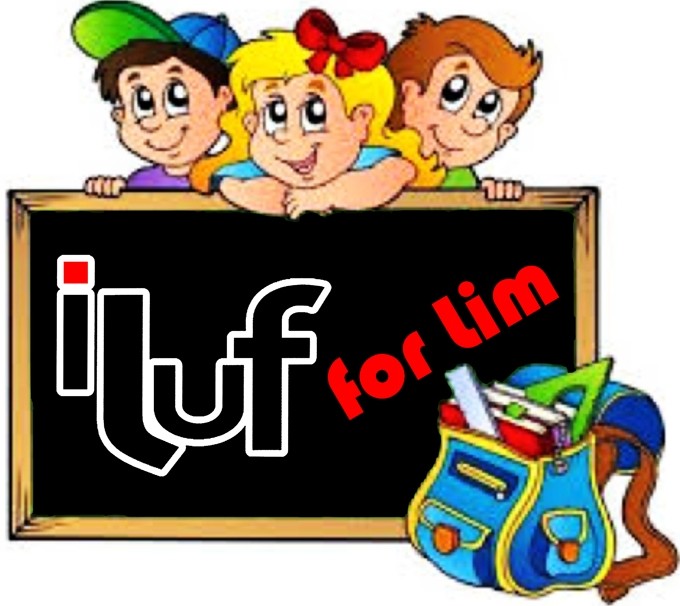 20 settembre 2014Il Branco dei luivi invita alla serata che si terrà nella strunura politunzionalepresso il campo sportivo di BarzagoDalle19 salamella e patatineAlle 21 llUF in concertol'intero ricavato della serata sarà donato alla scuola primaria di Barzago per l'acquistodi una lavagna·um·e altro materiale scolasticoVI ASPEfiiAMO NUMEROSI